新北市泰山區大科社區發展協會辦理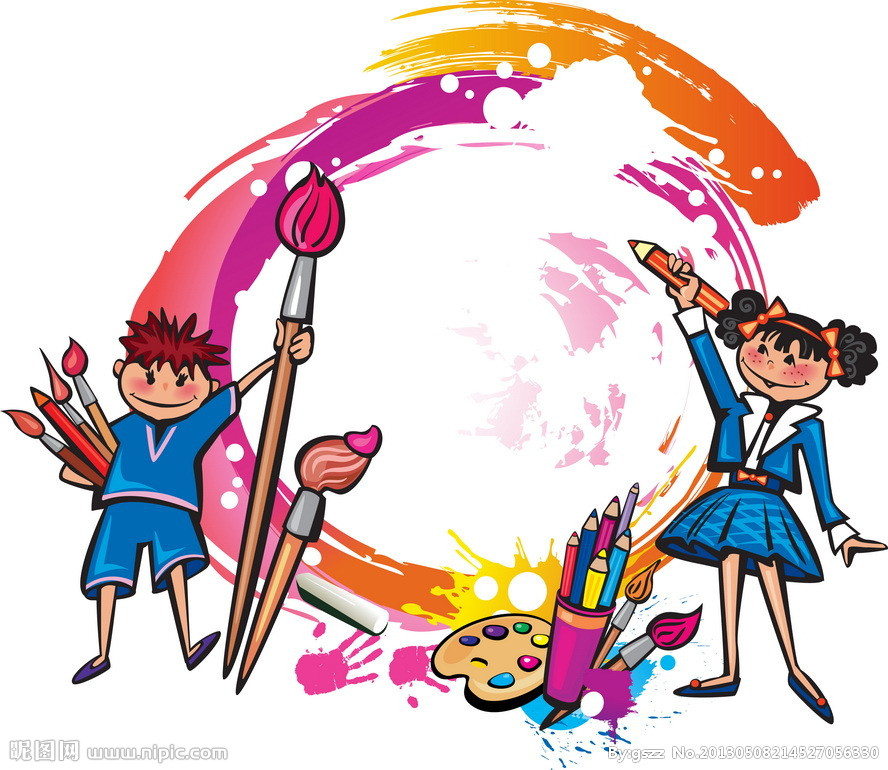 「志繪服務 美哉竹鄉」社區服務方案志工召募簡章誠徵社區彩繪志工  邀請您一起來 服務時段說明：志工報名表*請填寫完本報名表後mail至vtc@vtc.org.tw或傳真至2981-9055 新北市志願服務推廣中心105年8月20日(星期六)105年8月20日(星期六)105年8月20日(星期六)105年8月20日(星期六)105年8月20日(星期六)105年8月20日(星期六)時間內容內容說明講師講師09:30-10:00報到報到報到報到報到10:00-11:00銀髮樂活健康操銀髮樂活健康操帶領社區長者共同舞動健康11:00-12:00新北市志願服務簡介暨新北市志願服務簡介暨藉由宣導促使社區了解志願服務之內涵新北市志願服務推廣中心新北市志願服務推廣中心12:00-13:00午休午休午休午休午休13:00-14:00社區福利宣導宣導相關福利服務措施宣導相關福利服務措施宣導相關福利服務措施大科社區蔡黃阿員理事長14:00-16:00彩繪重點及技巧分享針對彩繪構圖之重點與技巧進行分享，增進志工對彩繪的了解與學習技巧針對彩繪構圖之重點與技巧進行分享，增進志工對彩繪的了解與學習技巧針對彩繪構圖之重點與技巧進行分享，增進志工對彩繪的了解與學習技巧穀保家商多媒體設計系蘇慶峰老師16:00-17:00彩繪主題以志願服務為主，呈現志願服務之多元面貌及精神初步構圖及志工分工說明已進行彩繪工作初步構圖及志工分工說明已進行彩繪工作初步構圖及志工分工說明已進行彩繪工作105年9月10日(星期六)105年9月10日(星期六)105年9月10日(星期六)105年9月10日(星期六)105年9月10日(星期六)105年9月10日(星期六)10:00-16:00接續上次彩繪工作，預定進度完成三分之二接續上次彩繪工作，預定進度完成三分之二接續上次彩繪工作，預定進度完成三分之二接續上次彩繪工作，預定進度完成三分之二接續上次彩繪工作，預定進度完成三分之二105年9月24日(星期六)105年9月24日(星期六)105年9月24日(星期六)105年9月24日(星期六)105年9月24日(星期六)105年9月24日(星期六)10:00-16:00完成彩繪服務，全體大合照完成彩繪服務，全體大合照完成彩繪服務，全體大合照完成彩繪服務，全體大合照完成彩繪服務，全體大合照姓名出生日期性別□男    □女□男    □女身分證字號(僅供保險用)職業□軍□公□教□農□工□商□家管□在學□退休□其他　　　□軍□公□教□農□工□商□家管□在學□退休□其他　　　□軍□公□教□農□工□商□家管□在學□退休□其他　　　□軍□公□教□農□工□商□家管□在學□退休□其他　　　飲食□葷   □素□葷   □素信箱電話手機緊急聯絡人緊急連絡人電話緊急連絡人電話